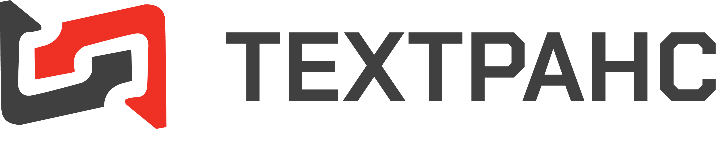 Общество с ограниченной ответственностью «ТЕХТРАНС» 
(ООО «ТЕХТРАНС»)
Юридический адрес: 618909, Пермский край, г. Лысьва, ул. Репина,2
Почтовый адрес: 618900, Пермский край, г. Лысьва, а/я 13. 
 Тел.: 8 (34249) 2-25-00ИНН / КПП 5918013813 / 591801001ОГРН 1025901926379Карточка сведений о контрагенте Директор
ООО «ТЕХТРАНС»	_______________________ / Чедова О.Г.Наименование заполняемого поляСведения о контрагентеПолное наименование организацииОбщество с ограниченной ответственностью «ТЕХТРАНС»Краткое наименование организацииООО «ТЕХТРАНС»Организационно-правовая формаОбщество с ограниченной ответственностьюАдрес юридический618909, Пермский край, г. Лысьва, ул. Репина,2Фактический адрес618900, Пермский край, г. Лысьва, ул. Репина, 2Адрес почтовый618900, Пермский край, г. Лысьва, а/я 13ОГРН1025901926379ИНН / КПП5918013813 / 591801001 ОКПО56801752 ОКВЭД46.69.1ОКАТО57427800000Наименование банка, в т.ч. место (город) нахождения; корреспондентский счет, БИКВолго-Вятский банк ПАО «Сбербанк» г. Нижний Новгород К/с 301 018 109 000 000 00 603,БИК 042 202 603Расчетный счет407 028 108 492 301 10 627Должность руководителя организацииДиректорФ.И.О. руководителя организацииЧедова Ольга ГеннадьевнаТелефоны секретаря 
и отдела маркетинга8 (34249) 2-25-00 – секретарь (тел./факс)Коммерческий отдел (тел./факс):8 (34249) 2-90-688 (34249) 2-82-69